伊利畅轻-我就要这样生活广 告 主：伊利所属行业：本土快消执行时间：2022.02-06参选类别：明星/达人营销类营销背景酸奶市场内卷，健康酸奶、创意酸奶、高端酸奶等类目已经被多竞品抢占，伊利需要从酸奶市场不同赛道上找到适合自己的营销方法。营销目标2022伊利畅轻推出高端酸奶【畅轻-蛋白时光】，希望构建具有竞争壁垒的差异化创新产品，找到用户新的兴趣切入点的同时传达产品高端的形象，实现品类引领，帮助畅轻品牌拓展高端新人群，在此背景下，小红书平台帮助伊利畅轻，给出了品牌高端新品上市的营销解法。策略与创意市场洞察：产品主打两大主力卖点【无糖】+【高蛋白】，通过平台数据发现【无糖】是用户热门需求，【蛋白】相关习惯还在培养阶段有教育空间，帮助品牌找到主卖点助力品牌出圈。营销策略：自下而上——新品和用户真实需求场景关联畅轻新品借助「TOP」的模式，高效打造爆文，沟通平台高质量消费者共同挖掘产品主打卖点和营销方向，达人配合培育高品质内容打造，实现品类教育，提升高端形象；自上而下——用生活观降维互动占领高端酸奶市场小红书平台通过对潮流趋势的预测和引领，帮助品牌找到TA们找到理想中的高端生活具象化场景——露营，打造产品高端形象，打造影响力，与品牌年轻态度共振。执行过程/媒体表现1、邀请合作美食/时尚/运动三大类博主，4位腰部博主作为新品内容方向引领，展示引领自律健康更好的生活，通过高质量博主和高质量内容做实畅轻高端形象。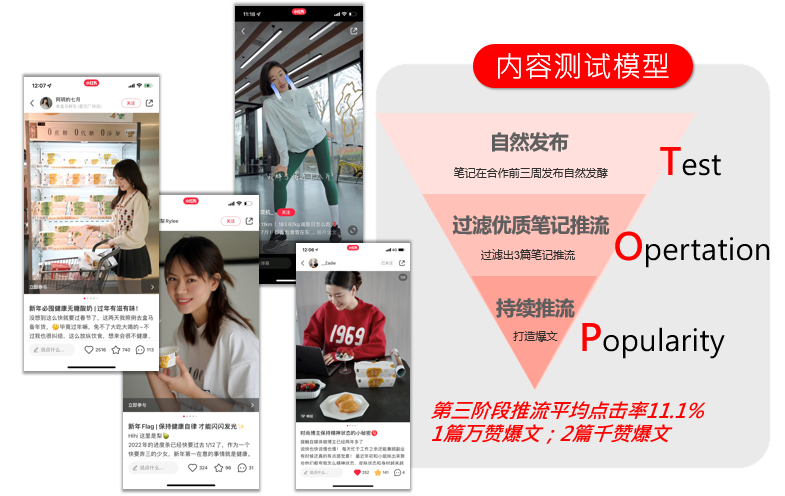 2、借力小红书平台，调研用户产品使用体验，从产品改进建议、硬广投放建议、人群基础属性、人群兴趣爱好四方面给出用户最真实的反馈，输出成报告反哺产品发力方向。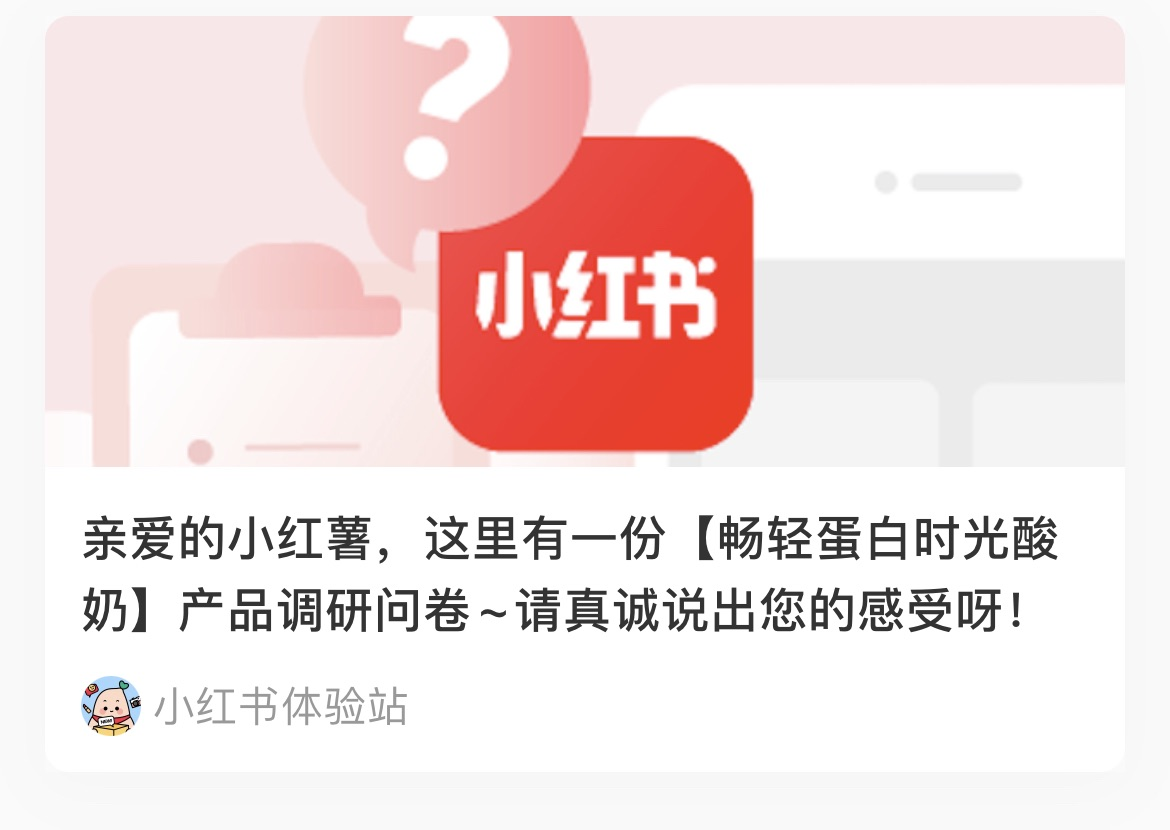 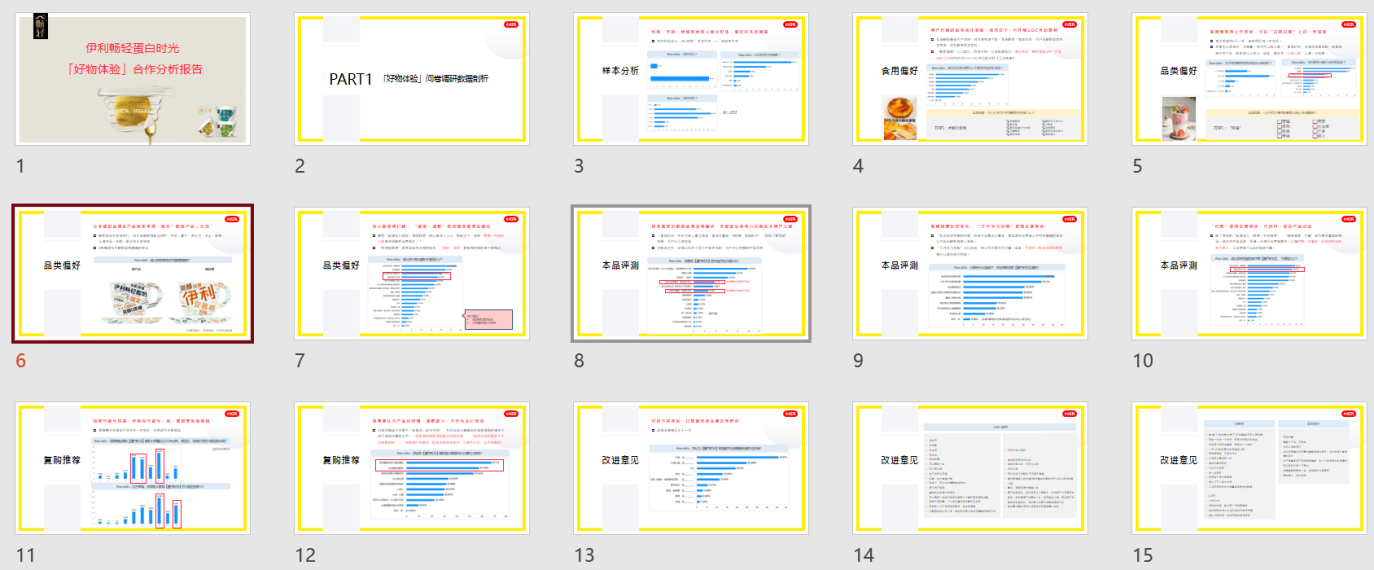 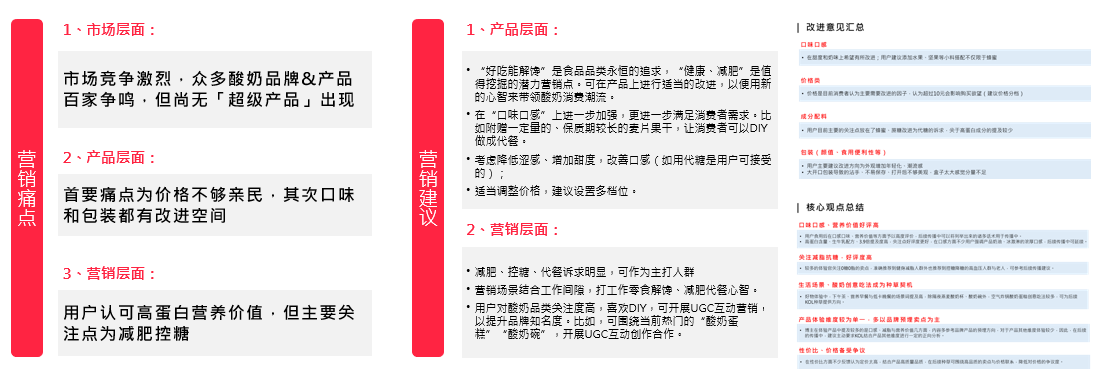 3、抓住热点露营文化，强调生活方式，抓住人群情绪点我就要，强调生活态度，通过内容影响力打造+品牌消费心智建立影响力打造+品牌年轻态度共振。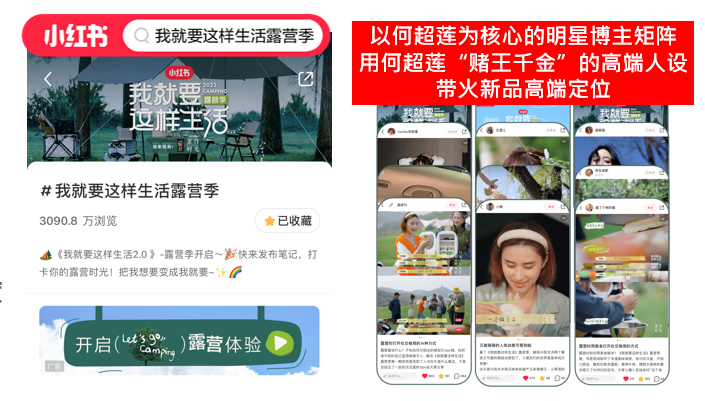 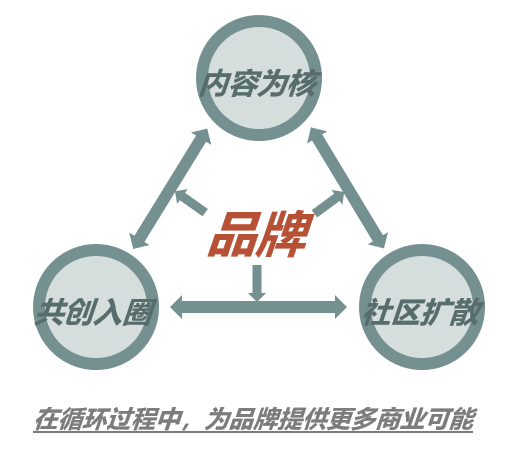 4、各类资源合力出击强势霸屏，丰富的内容资源增添话题讨论，拆解产品功效深度种草促销量，站外宣发资源多视角安利反哺站内，产品资源加码突出商业可能。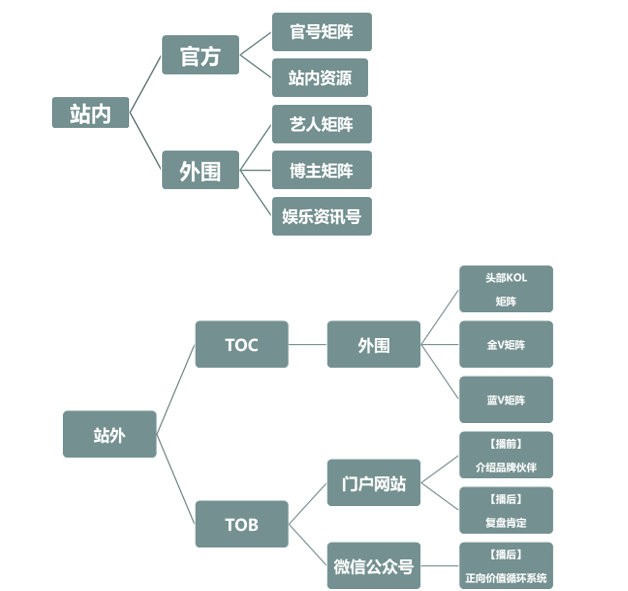 营销效果与市场反馈项目站内数据：项目总曝光7.5亿，站内话题笔记投稿量3万+，单篇笔记点赞最高1.7万+。项目站外数据：站外传播话题浏览量达1.5亿+，站外热搜在榜时常近90小时，微博热搜热榜共10个。品牌收益：讨论度提升：活动期间，“畅轻蛋白时光”相关笔记数量激增，增幅达到2000%。认知提升：投放期间，用户搜索“畅轻”前/后搜索的关键词中，前10中5个均为活动相关词；“畅轻”笔记热词排名中，“露营”关键词上升900+名，畅轻蛋白时光+我就要这样生活IP+露营场景，强关联抢占用户心智。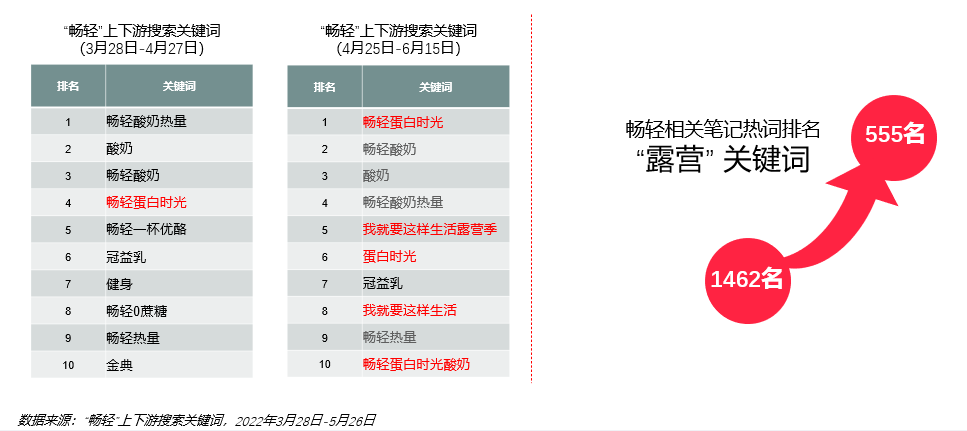 